Buddhist and Pali University of Sri Lanka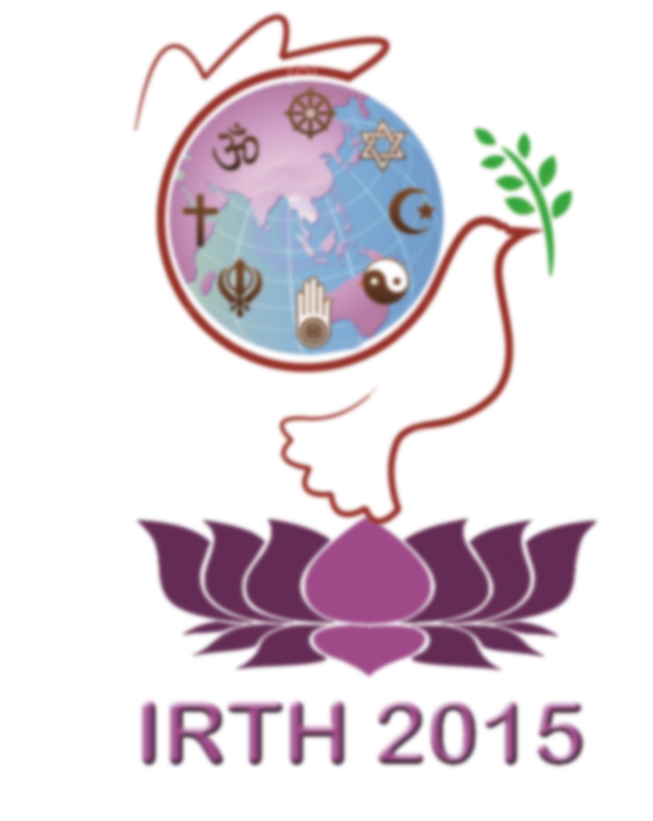 International Conference on Religious Tolerance and Harmony  IRTH 2015Session Schedule22nd and 23rd April 2015Day 01  - 22nd April  2015Plenary Session 	-	12.50 p.m. - 2.20 p.m.Each Presentation			-	15 minutesDiscussion				-	30 minutesParallel SessionsEach Presentation			-	10 minutes Discussion				-	35 minutes                                  2.30 p.m. - 3.45 p.m.3.45p.m. - 4.00 p.m.		-	Tea                          4.00 p.m. - 5.15 p.m.Day 02  -   23rd April 2015                               9.00 a.m. 10.15 a.m.10.15 a.m. - 10.45 a.m.		-	Tea                           10.45 a.m. 12.0012.00 - 1.00 p.m.  		-	Lunch1.00 p.m. - 2.30 p.m.2.30 p.m. - 4.30 p.m.	-		Concluding, Declaration and Thanks9.00 a.m. - 11.30 a.m.Inauguration11.30 a.m. - 12.30 p.m.Lunch12.30 p.m. - 12.50 p.m.Discussion with the Keynote Speaker,         Rev. Dr. C. Welton Gaddy,          President Emeritus, Interfaith Alliance, U.S.A.Chair: Rev. Dr. Aloysius Pieris Plenary SessionPlenary SessionChairProf. Oliver AbeynayakeCo-Chair         Ven. Prof. Gallelle SumanasiriModeratorsVen. Ampare AnandaModeratorsVen. Yodakandiye AriyawansaAssistantsMs. Anjali PremakumaraAssistantsMs. Chamari HasanthiAssistantsMr. Sineth MadushankaVenue : Main Auditorium  Venue : Main Auditorium  Venue : Main Auditorium  TimePanelist Topic12.50-1.05Prof. Tilak KariyawasamBPU/IRTH 2015/001Religious Minister- Family Member and Conflict Resolution1.05-1.20Dr. Noor ZaheerBPU/IRTH 2015/002Religion And Conflict Resolution Believing Panchshil ;  Outwitting Terror 1.20-1.35Ven. Raluwe PadmasiriBPU/IRTH 2015/003Need for Addressing Conflicting Religious Teachings Instead of Surface Dialogues for a Long-Lasting Religious Harmony  1.35-1.50Mr. M.I.M. ThowfeekBPU/IRTH 2015/004Understanding Religious Tolerance in Islamic Perspective1.50 p.m. - 2.20 p.m.	     Discussion1.50 p.m. - 2.20 p.m.	     Discussion1.50 p.m. - 2.20 p.m.	     DiscussionSession 1Session 1Session 2Session 2ChairDr. Noor ZaheerChairDr. Neeti RanaCo-Chair     Ven. Prof. Ittademaliye IndasaraCo-Chair  Ven. Prof. Wawwe DhammarakkhitaModeratorsVen. Wijithapura GunarathanaModeratorsVen. Ilukewela DhammarathanaModeratorsVen. Gammahegewewa SamithaModeratorsVen. Dhambarawe SomadhajaAssistantsMs. Gayathri PereraAssistantsMs. A.G. ShyamaleeAssistantsMs. T.G.L.K. GunasekaraAssistantsMs. N.S. UduwelaAssistantsMr. Upali ChathurangaAssistantsMr. D.M. SeneviratnaVenue : Main Auditorium Venue : Main Auditorium Venue : Library Auditorium Venue : Library Auditorium TimePanelistTopicPanelistTopic2.30-2.40Ms. Dilini AriyawansaBPU/IRTH 2015/005An Examination on Using Multi-Religious Concepts in Sinhalese Poetry (Based on 'Prabuddha' by Mahagama Sekara)Dr. Arvind Kumar SinghBPU/IRTH 2015/009Brahmavihara And Humanism: A Buddhist Approach2.40-2.50Mr. S. PadmanabanBPU/IRTH 2015/006Hindu Religion life Reflected from KiranagameMs. Ranjani Malawi PathiranaBPU/IRTH 2015/010The Buddhist Aspect; Caste system and peaceful society. (With reference to the Aggañña Sutta)2.50-3.00Dr. Kirtiraj D CBPU/IRTH 2015/007The Rising Hindu Fundamentalism (Hindutva) and the Future of India’s Diversity and Democracy in a Globalized EraVen. Miriswaththe WimalagnanBPU/IRTH 2015/011Christian Charity; A Model for Theistic Religions to Extend Universal Brotherhood3.00-3.10Ven. Huynh Kim LanBPU/IRTH 2015/008Developing Harmony Between Different ReligionsProfessor Vijay Kumar SinghBPU/IRTH 2015/012Cultivation of Compassion in Buddhism as per Dhammapada: The prerequisite for peace3.10p.m. - 3.45 p.m.			Discussion3.10p.m. - 3.45 p.m.			Discussion3.10p.m. - 3.45 p.m.			Discussion3.10p.m. - 3.45 p.m.		Discussion3.10p.m. - 3.45 p.m.		DiscussionSession 3Session 3Session 4Session 4ChairDr. Jehan Perera   ChairMs. Parvathi NagasundaramCo-Chair     Ven. Prof. Neluwe SumanawansaCo-Chair  Mr. Swarnananda GamageModeratorsVen. Aluthgama WimalarathanaModeratorsMs. Kosala KumarageModeratorsVen. Hathamunayaye JinanandaModeratorsVen. Mahawatthe AnandasiriAssistantsMs. Radhika KodithuwakkuAssistantsMs. Hiruni PereraAssistantsMs. W.M. Chamari IdunilkaAssistantsMs. M.A.S. RathnayakeAssistantsMr. Supun MihirangaAssistantsMr. M.A. Hemantha                                                                Venue : Main AuditoriumVenue : Main AuditoriumVenue : Library AuditoriumVenue : Library AuditoriumTimePanelistTopicPanelistTopic4.00-4.10Ms. A.M.J.S. Gunasekara BPU/IRTH 2015/013Physical Religious Heritage Interpretation Process for the Harmony of Post War Period(A Case study about Trincommale within Sri Lankan context)Ms. H.E.N. PriyadarshaniBPU/IRTH 2015/017An Analytical Study on the Subject of Utilization of Conflict Resolution for Inter-Religion Peaceful Coexistence4.10-4.20Mr. Daya DissanayakeBPU/IRTH 2015/014Nature worship for Tolerance and HarmonyVen. Aparekke SirisudhammaVen. Pitathalawe WimalasaraBPU/IRTH 2015/018The Root-cause of Arising Conflicts: A Buddhist Perspective4.20-4.30Mr. Weston Elliot StricklerBPU/IRTH 2015/015Buddhist Peace Keeping : Non-Violent Peacekeeping and the Buddhist ResponseMr. Bakaki Andrew BPU/IRTH 2015/019The Role of Religion in Leadership for Conflict Resolution and Peace-building4.30-4.40Ven. Omalpe SomanandaBPU/IRTH 2015/016 Role of Social Work in Building Ethnic Harmony Through Religions PracticeMr. Amjad SaleemBPU/IRTH 2015/020Understanding Principles And Community Practices Related To Non - Violence And Conflict Resolution From An Islamic Tradition4.40 p.m. - 5.15 p.m.		Discussion4.40 p.m. - 5.15 p.m.		Discussion4.40 p.m. - 5.15 p.m.		Discussion4.40 p.m. - 5.15 p.m.	Discussion4.40 p.m. - 5.15 p.m.	Discussion6.30 p.m. Onwards                           Cultural Show8.30 p.m.                                             DinnerSession 5Session 5Session 6Session 6ChairDr. Ch. Venkata Sivasai   ChairMr. Ibrahim Waheed                                                                                                                                                            Co-Chair     Prof. E.A. WickramasingheCo-Chair  Ven. Prof. Wegama PiyarathanaModeratorsVen. Pallegedara SusimaModeratorsVen. Eruwewe GunasomaModeratorsVen. Balagolle DhammagawesiModeratorsVen. Middeniye Narada                    AssistantsMs. Thilini Dilanka EkanayakeAssistantsMs. Kawindi DoollawaAssistantsMs. D. Chandumali PiyasenaAssistantsMs. N.B. RanasingheAssistantsMr. Dinesh Gemunu KumaraAssistantsMr. Dinesh Kumara WithanageVenue : Main AuditoriumVenue : Main AuditoriumVenue : Library AuditoriumVenue : Library AuditoriumTimePanelistTopicPanelistTopic9.00-9.10Ven. Yodhakandiye AriyawansaBPU/IRTH 2015/021A Comparative Study on the Significance of Religions                                                                                in Conquering the Challenges faced by YouthsDr. Nishadini PeriesBPU/IRTH 2015/025Applying Religious Interpretation on Social Responsibility to Build up Inter-religious Integrity9.10-9.20Ms. D.M.S. LakmaliBPU/IRTH 2015/022Religion And Globalization(Religious Views of Globalization)Ven: Moragaswewe VijithaBPU/IRTH 2015/026Buddhism and Other Religions 9.20-9.30Ms. Vibha MishraBPU/IRTH 2015/023Religion & GlobalizationProf. Lee, Kyoung HeeBPU/IRTH 2015/027The Buddhist Tolerance,  A Requirement For Interfaith Dialogue9.30-9.40Ven. Yuande shih BPU/IRTH 2015/024Buddhist Contribution to Global PeaceWith Special Reference to Religious HarmonyMs. Phyu Mar LwinBPU/IRTH 2015/028The Common Ground for Interfaith and Intrafaith9.40 a.m.- 10.15 a.m.	                 Discussion9.40 a.m.- 10.15 a.m.	                 Discussion9.40 a.m.- 10.15 a.m.	                 Discussion9.40 a.m.- 10.15 a.m.	Discussion9.40 a.m.- 10.15 a.m.	DiscussionSession 7Session 7Session 8Session 8ChairMr. Joe WilliamChairProf. Daya Edirisingha Co-Chair     Ms. Sasni AmarasekaraCo-Chair  Ven. Dr. Moragollagama UparathanaModeratorsMs. Waruni TennakoonModeratorsVen. Dampahala RahulaModeratorsVen. Wellagiriye WimalajothiModeratorsVen. Hatharabage SamithaAssistantsMs. S.A.D. Neelika DhananjaniAssistantsMs. R.D.S. HarshikaAssistantsMs. D.T.U. RanasingheAssistantsMs. A.N. KumuduwithanaAssistantsMr. Asanka SandaruwanAssistantsMr. Charith PriyadharshanaVenue : Main AuditoriumVenue : Main AuditoriumVenue : Library AuditoriumVenue : Library AuditoriumTimePanelistTopicPanelistTopic10.45-10.55Dr. Ida Bagus Putu SuambaBPU/IRTH 2015/029Religion, Culture, and Conflict Resolution: An Eastern ViewMr. Ruwan DeshapriyaBPU/IRTH 2015/033Relevance and Importance of Application of Buddhist Counseling Principles in Conflict Resolution10.55-11.05Doctor of Urdu Mukhayyo AbdurakhmonovaBPU/IRTH 2015/030Religious Tolerance and National Solidarity are the Guarantee of DevelopmentMr. Chandan KumarBPU/IRTH 2015/034Relevance of Buddha teachings Providing a Viable Solution Towards Conflict Resolution11.05-11.15Ms. Chalitha WijewardhanaBPU/IRTH 2015/031Religion and Conflict ResolutionProf. Shahul H. HasbullahBPU/IRTH 2015/035Religious Co-Existence In Eastern Sri Lanka11.15-11.25Ms. M. F. FasriyaBPU/IRTH 2015/032Post War Buddhist-Muslim Ethnic Conflict and The Necessity of Religious ToleranceDr. R. M. RathnasiriBPU/IRTH 2015/036A Holistic Buddhist Approach to Resolution of Multi-dimensional Conflicts 11.25 p.m. - 12.00			    Discussion11.25 p.m. - 12.00			    Discussion11.25 p.m. - 12.00			    Discussion11.25 p.m. - 12.00		Discussion11.25 p.m. - 12.00		DiscussionSession 9 Session 9 Session 10Session 10ChairDr. Praneeth AbeysundaraChairMr. Daya DisanayakeCo-Chair     Ven. Prof. Akiriyagala NandaCo-Chair  Prof. Yamuna HerathModeratorsMs. Nipunika DilaniModeratorsVen. Baragama SaddhanandaModeratorsVen. Pallebedde KassapaModeratorsVen. Katharagama SudeeranandaAssistantsMs. Thilini WithanageAssistantsMs. G.G.N. AnuruddhikaAssistantsMs. G. Chathuri ThilakamaliAssistantsMs. J.M. Gayani UdeshikaAssistantsMr. Asanka IdunilAssistantsMr. Sajith SithuminaTime Venue : Main AuditoriumVenue : Main AuditoriumVenue : Library AuditoriumVenue : Library AuditoriumPanelistTopicPanelistTopic1.00-1.10Mr. Rasika AbeysingheBPU/IRTH 2015/037Interfaith And Intrafaith Tolerance – A Religious Ethic In A Secular WorldDr. Binodini DasBPU/IRTH 2015/042Unity in Diversity; A Study on Religious Life of India1.10-1.20Mr. M. Shihar Hassan (M.H.M. Shihar),BPU/IRTH 2015/038Religious Intolerance - The Crumbling of CivilizationsMs. M.A.S. MalithiBPU/IRTH 2015/043Analysis of Factors Affecting to Build a Successful Family Life Within the Framework of Religious Diversity1.20-1.30Mr. K.M.B.N. KonaraBPU/IRTH 2015/039A critical Analysis of Ancient Sinhalese Textbooks Obstructing Interfaith Tolerance in 19th Century Colonial Sri LankaMs. P.R.S.M. PeramuneBPU/IRTH 2015/044Analysing the Expansion of Buddhist View on Conflict Resolution in Industrial Disputes Act No. 43 of 1950 in Sri Lanka.1.30-1.40Dr. Hafiza Shahida Perveen,.BPU/IRTH 2015/040Islamic Concept of Marital Conflict ResolutionDr. Wasantha PriyadarshanaBPU/IRTH 2015/045Spirituality as a Healing Process(With Special Reference to Islam, Christian and Buddhist Teachings)1.40-1.50Mr. Yonten GyeltshenBPU/IRTH 2015/041Can Buddhism Bring PeaceVen. Karagaswewe WajiraBPU/IRTH 2015/046This alone is True, All else is False: How Dogmatic Religious Views impact on Tolerance and Harmony?1.50 p.m. - 2.30p.m.	             Discussion1.50 p.m. - 2.30p.m.	             Discussion1.50 p.m. - 2.30p.m.	             Discussion1.50 p.m. - 2.30p.m.	           Discussion1.50 p.m. - 2.30p.m.	           Discussion